Décrire des objetsObserve les objets proposés.Ecris dans chaque nuage un mot qui permet de décrire l’objet.Tu n’as pas le droit de réutiliser un mot. Aide-toi du tableau précédent.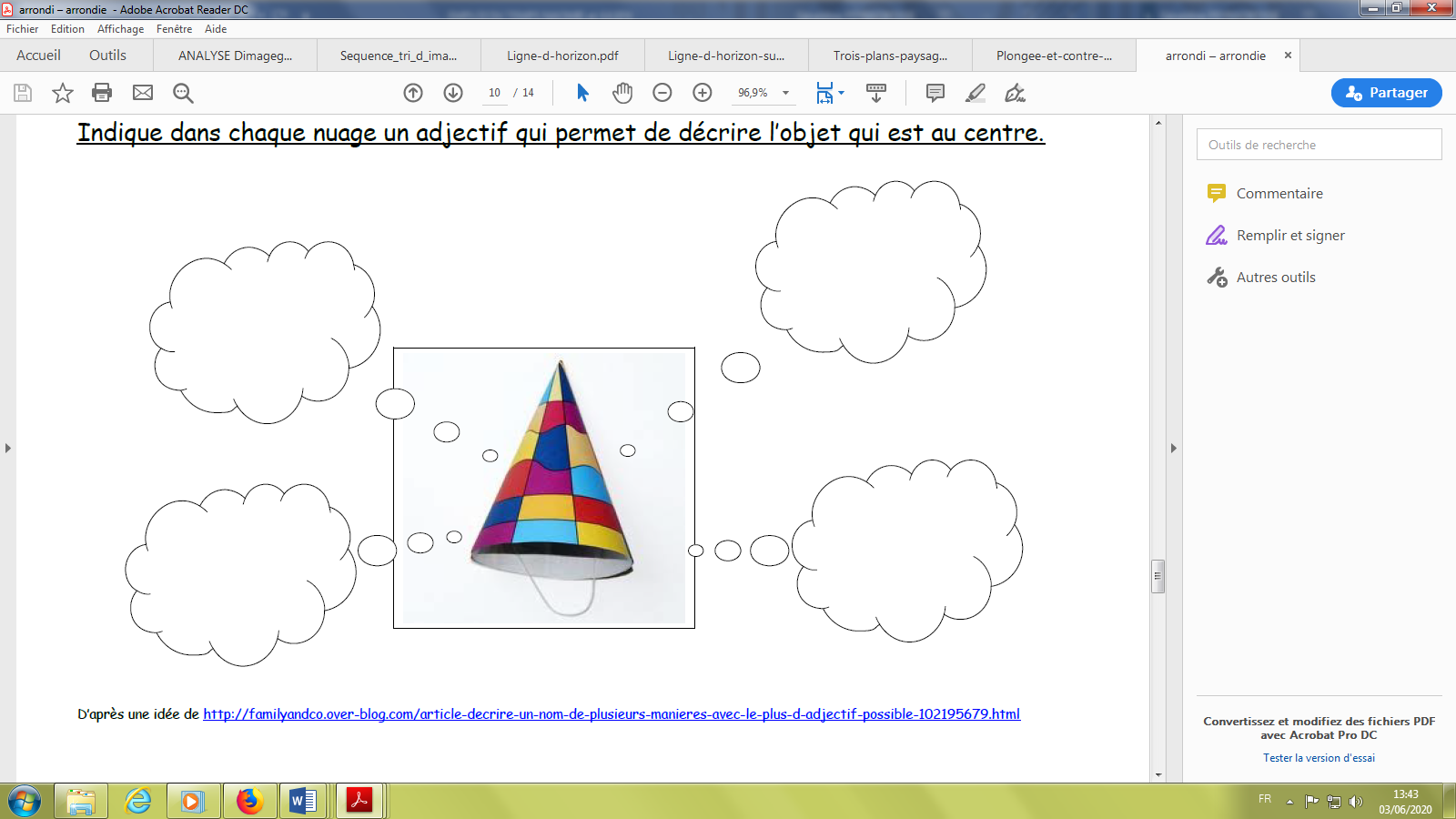 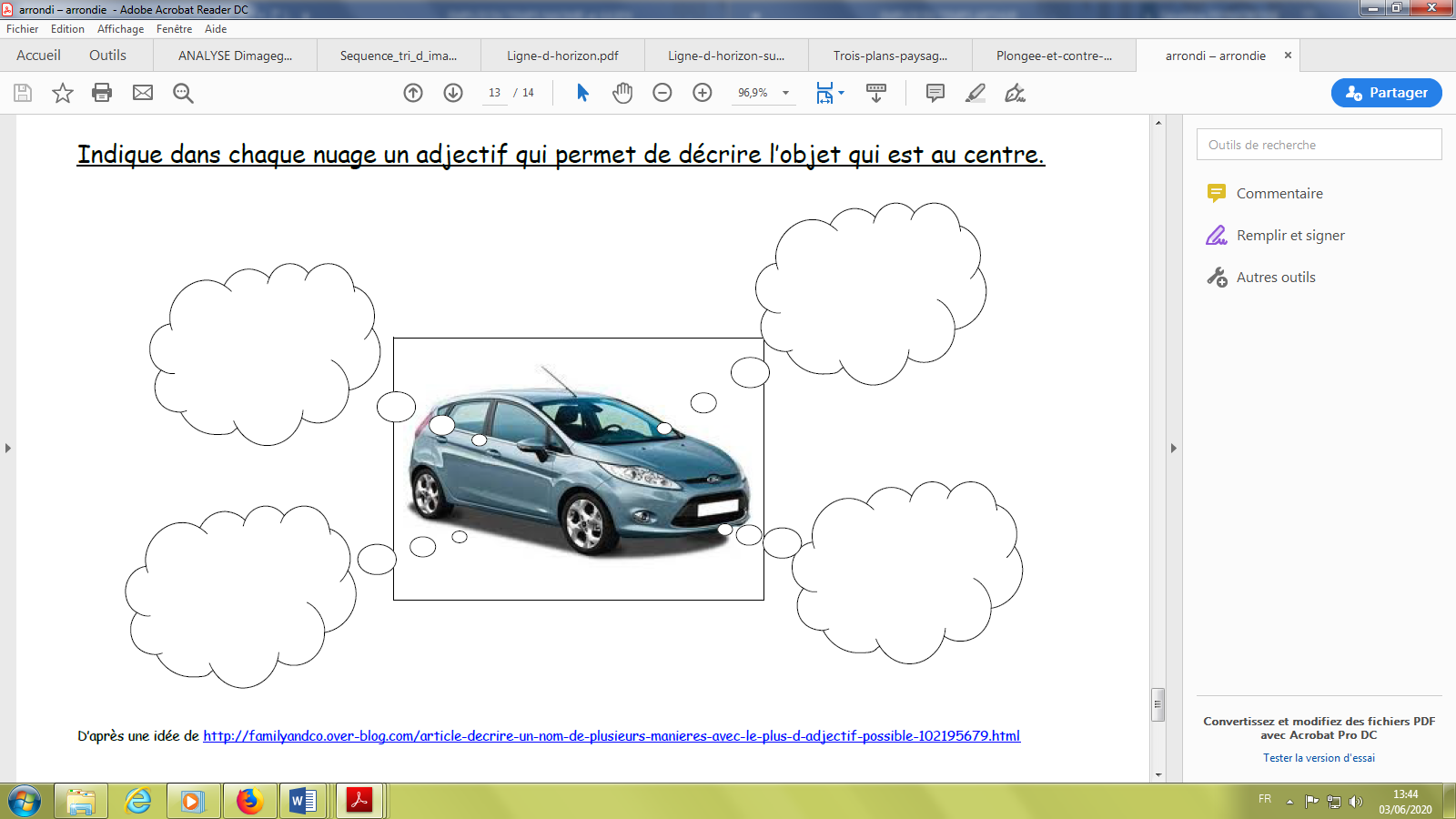 Correction mot de passe     ● marteau : : Au camping, le marteau sert à planter les sardines.Opérations posées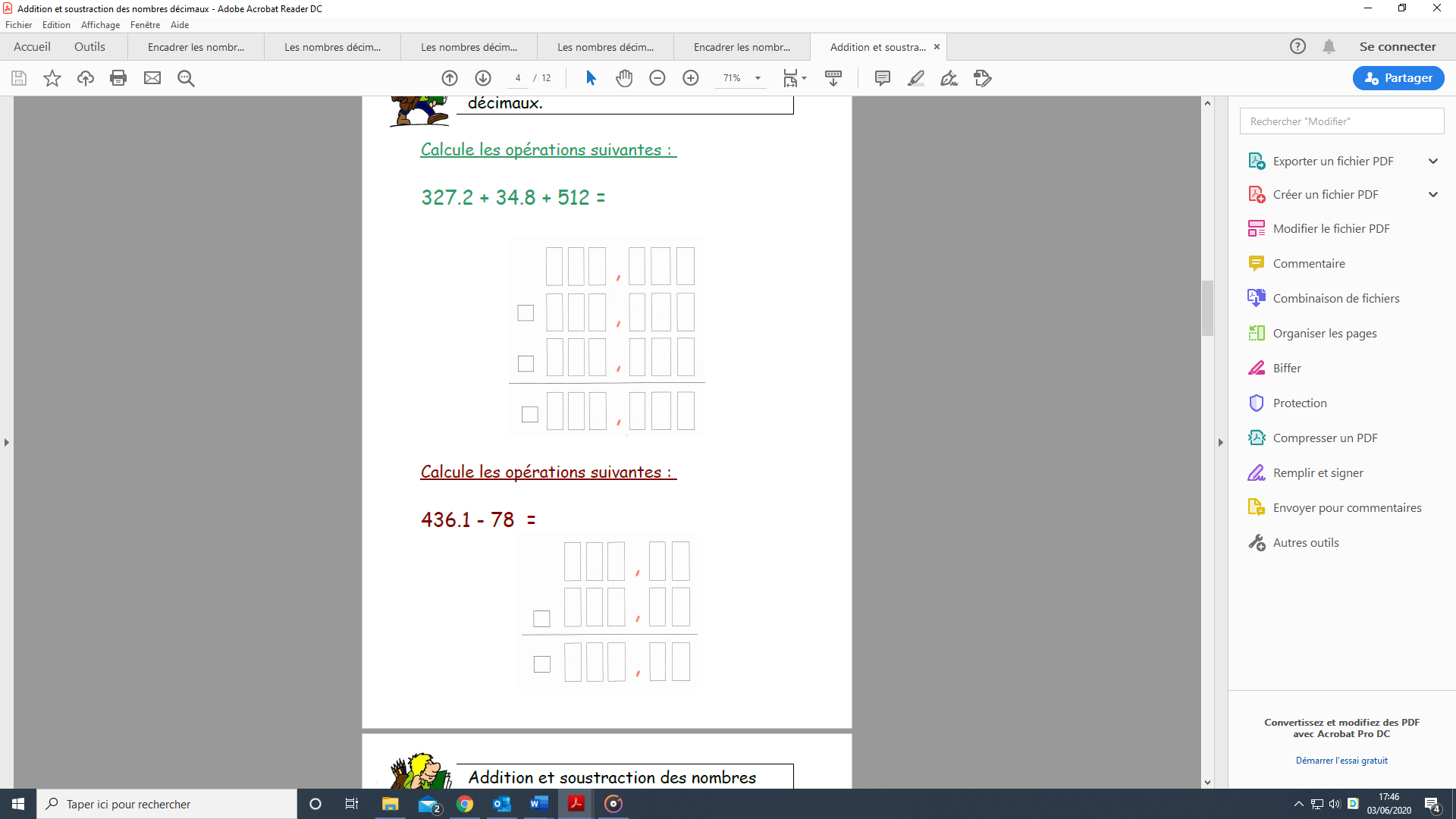 La monnaie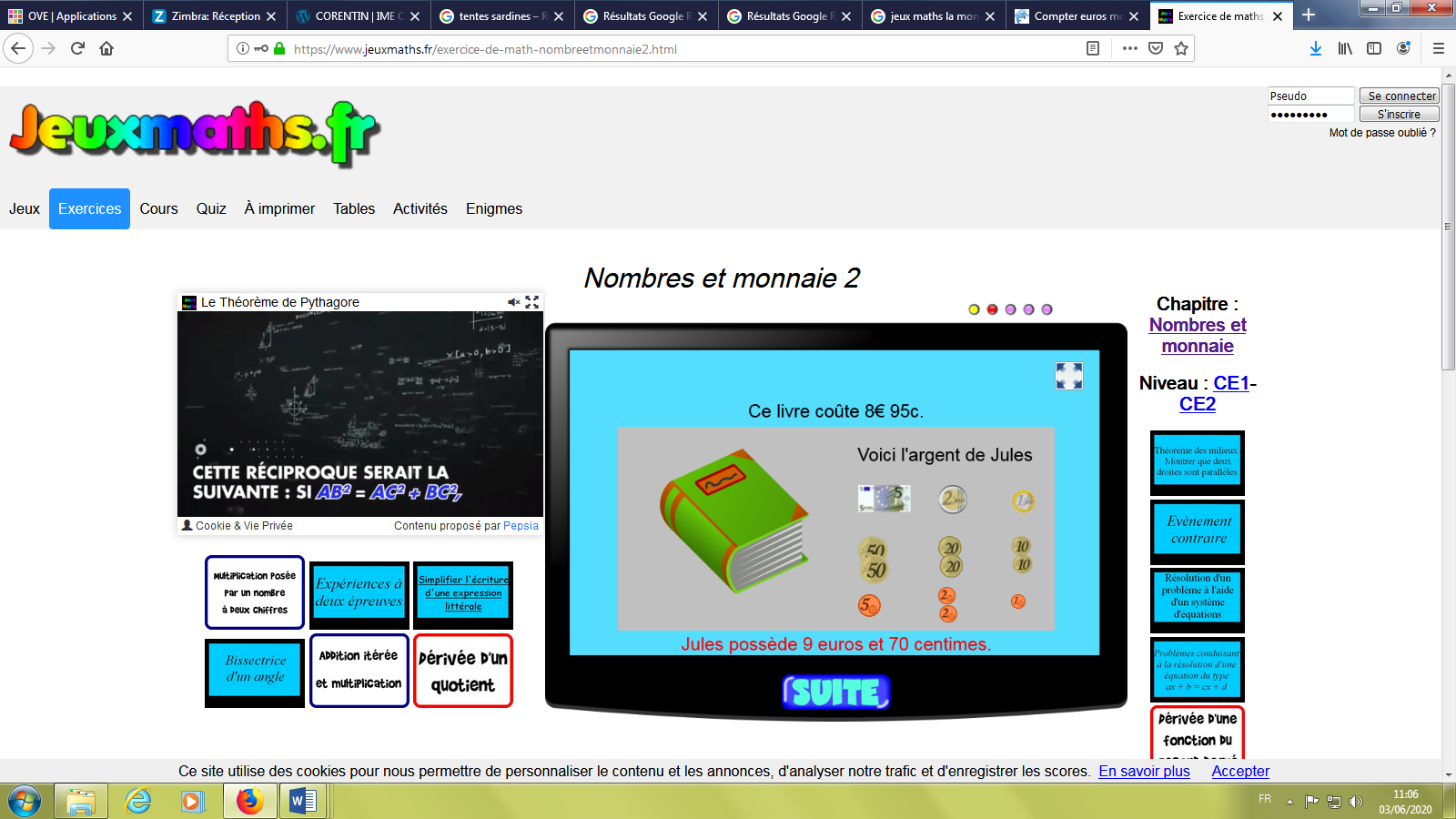 Jules a-t-il assez d’argent pour payer le livre ?   OUI          NONSi OUI, entoure les pièces et billets utilisés.EMPLOI DU TEMPS – JEUDI 4 JUIN EMPLOI DU TEMPS – JEUDI 4 JUIN EMPLOI DU TEMPS – JEUDI 4 JUIN CalendrierObjectif Se repérer dans le temps Pense à cocher ton calendrier.Mot de passeVoici les mots les phrases à copier sur le cahier :marteau : Au camping, le marteau sert à planter les sardines.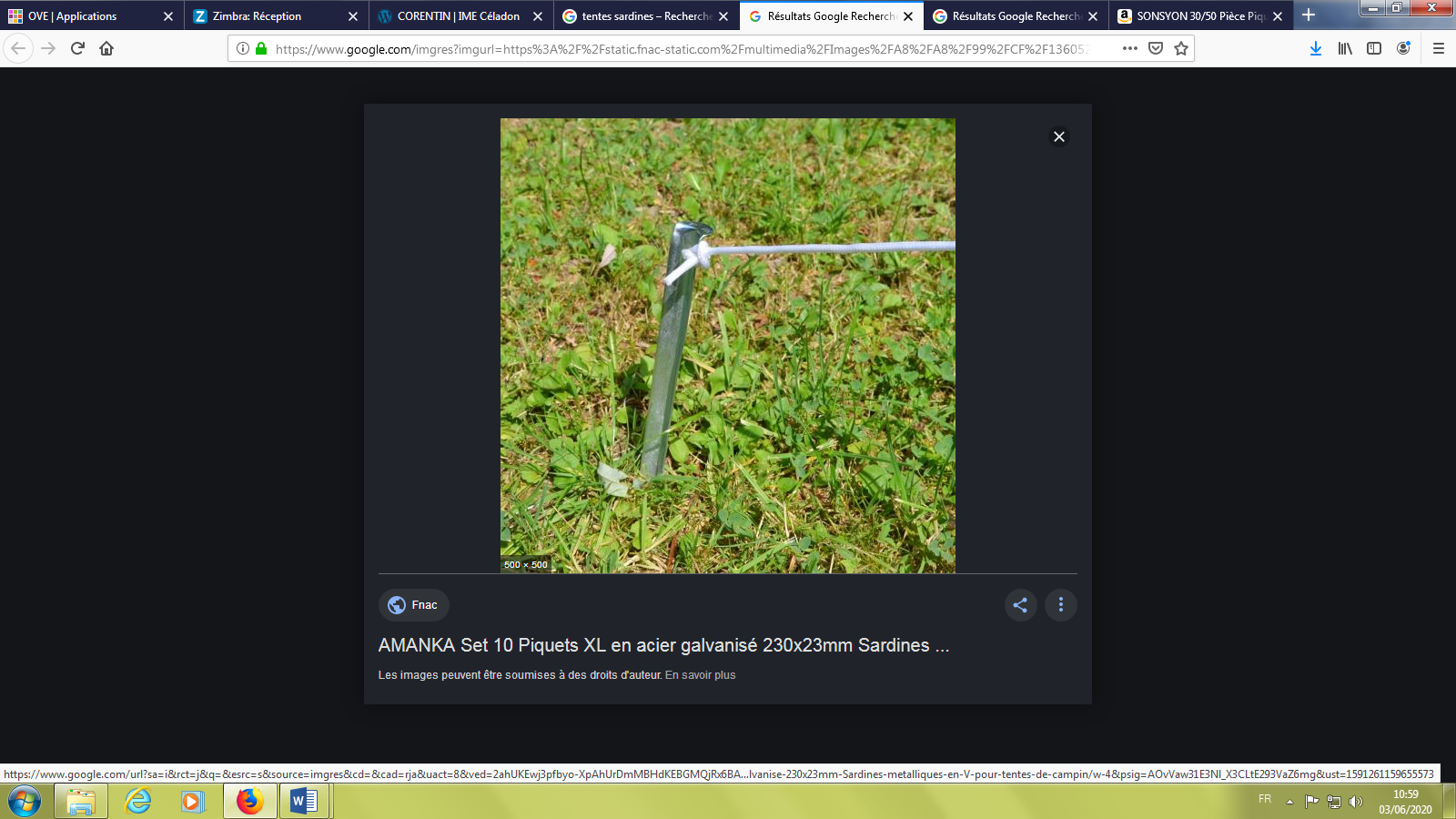 Souligne en rouge le Verbe Conjugué ; en vert le Sujet.Corrige en regardant en bas de la feuille.Lecture Télécharge le fichier de lecture 15 et fais les exercices.Ne va pas trop vite !Lis jusqu’au bout avant de répondre.NumérationComparer les nombres décimauxTélécharge la fiche d’exercices.Comparaison des nombres décimauxhttps://www.logicieleducatif.fr/college/math/comparaison-de-nombres-college.phpCoche la case  avant de jouer.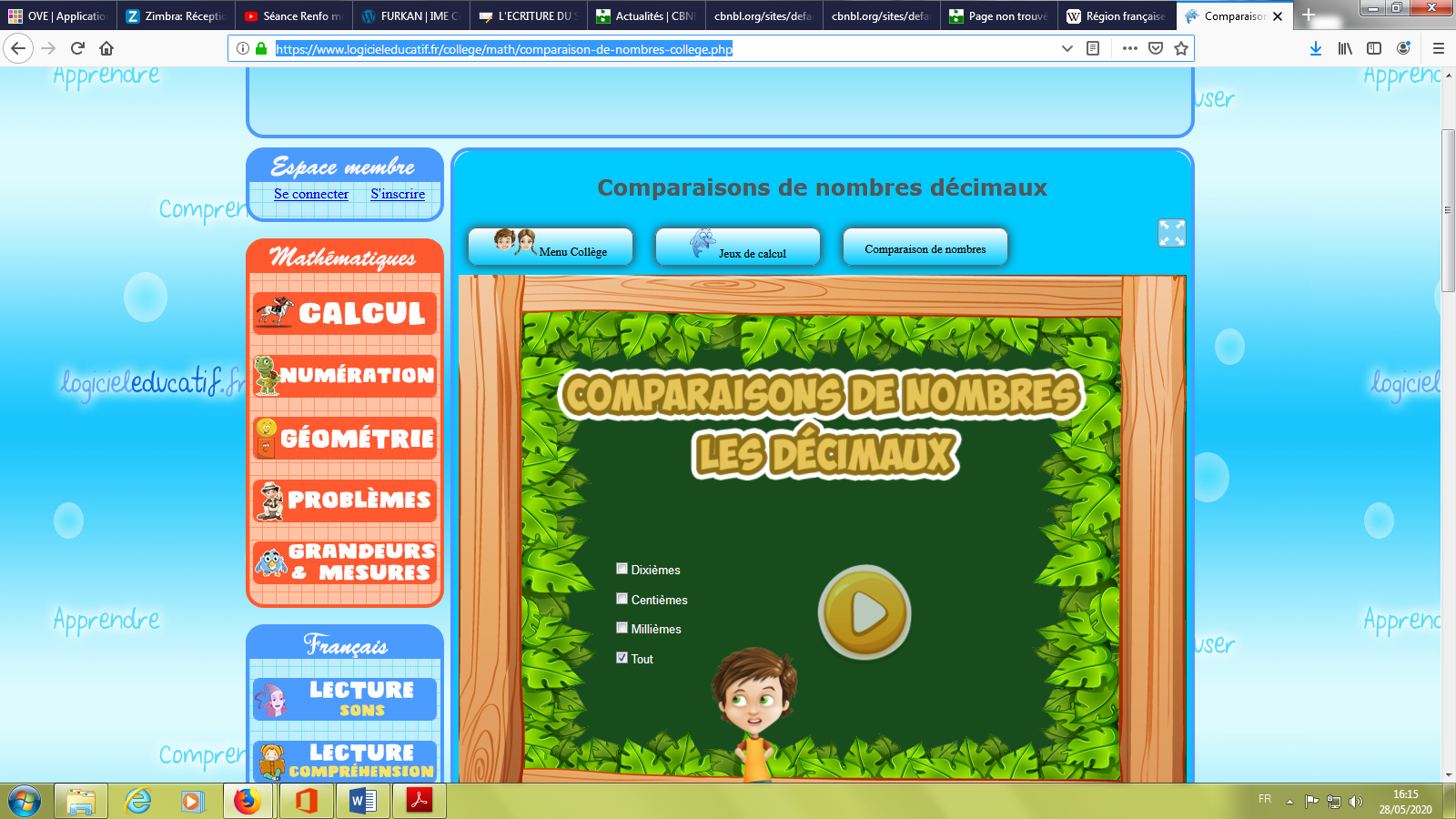          < plus petit que                = égal            > plus grand queCalculAdditions et soustractions avec les décimaux : Aligne bien les chiffres dans les cases.DictéeObjectif : écrire sous la dictée en respectant les accords.Ecoute l’enregistrement à télécharger ici puis écris le texte dicté sur ton cahier :https://wetransfer.com/downloads/fbad76ff57c45295fa6c8d384da7162620200603092420/b22e4249bf6ae604dc8c8b57b63b746f20200603092420/2c1fa4Tu peux aussi te faire dicter le texte. A la fin corrige tes erreurs en réécrivant en vert les mots faux. Pas d’inquiétude si c’est difficile.Le marchand de fruits et légumes vient tous les jeudis sur le marché. Il a augmenté ses prix. VocabulaireDécrire des objets avec des adjectifs :Voici d’autres images page suivante à décrire avec quatre mots. Reprends le tableau avec d’autres images. ActualitésEducation à l’imageNous continuons le travail pour décrire une imageTélécharge la fiche de travail puis réponds aux questions.La MonnaieRéponds aux questions en bas de la feuille.Colle sur ton cahier.